AFFIDAall’Organismo Notificato AISA srl – Via Pèllaro 52/54 – 00178 Roma – P. IVA 1061 1261 008  la Verifica Periodica, come disposto dall’art. 13 del DPR n° 162 del 30-04-1999, del seguente impianto elevatore: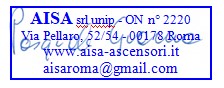 Contratto n° Contratto n° 2023-      2023-      2023-      2023-      2023-      2023-      2023-      Il sottoscritto:Il sottoscritto:domiciliato in      Via:  Tel:Cell: E-mail: In qualità di: Proprietario stabile  Amministratore condominio   Legale Rappresentante Altro      In qualità di: Proprietario stabile  Amministratore condominio   Legale Rappresentante Altro      In qualità di: Proprietario stabile  Amministratore condominio   Legale Rappresentante Altro      In qualità di: Proprietario stabile  Amministratore condominio   Legale Rappresentante Altro      In qualità di: Proprietario stabile  Amministratore condominio   Legale Rappresentante Altro      In qualità di: Proprietario stabile  Amministratore condominio   Legale Rappresentante Altro      In qualità di: Proprietario stabile  Amministratore condominio   Legale Rappresentante Altro      In qualità di: Proprietario stabile  Amministratore condominio   Legale Rappresentante Altro      In qualità di: Proprietario stabile  Amministratore condominio   Legale Rappresentante Altro      Ubicazione impianto ascensore:Ubicazione impianto ascensore:Ubicazione impianto ascensore:Ubicazione impianto ascensore:Ubicazione impianto ascensore:Ubicazione impianto ascensore:Ditta manutenzione:Ditta manutenzione:Ditta manutenzione:Ditta manutenzione:Ditta manutenzione:Data collaudo/ultima verifica:  Data collaudo/ultima verifica:  Data collaudo/ultima verifica:  Data collaudo/ultima verifica:  Data collaudo/ultima verifica:  Data collaudo/ultima verifica:  Matricola ascensore:Matricola ascensore:Matricola ascensore:Matricola ascensore:Matricola ascensore:Numero impianto:      Numero impianto:      Numero impianto:      Numero impianto:      Numero impianto:      Numero impianto:      Dati amministrativi per la fatturazioneDati amministrativi per la fatturazioneDati amministrativi per la fatturazioneDati amministrativi per la fatturazioneDati amministrativi per la fatturazioneDati amministrativi per la fatturazioneDati amministrativi per la fatturazioneDati amministrativi per la fatturazioneRagione sociale:Ragione sociale:Ragione sociale:Ragione sociale:Via:CAP: CAP: Città:Partita IVA:Partita IVA:Partita IVA:CF:CF:Referente:Referente:Indirizzo invio documentazione: Indirizzo invio documentazione: Indirizzo invio documentazione: Indirizzo invio documentazione: Indirizzo invio documentazione: SDI (Codice Univoco):         SDI (Codice Univoco):         SDI (Codice Univoco):         SDI (Codice Univoco):         SDI (Codice Univoco):         SDI (Codice Univoco):         SDI (Codice Univoco):         SDI (Codice Univoco):         SDI (Codice Univoco):         SDI (Codice Univoco):         SDI (Codice Univoco):         PEC:         PEC:         PEC:         PEC:         PEC:         CONDIZIONI CONTRATTUALICOSTI E PAGAMENTI - Il corrispettivo di una Verifica Periodica biennale, ad impianto ascensore, è di             (           ) + IVA.       Il corrispettivo di una Verifica Straordinaria, ad impianto ascensore, è di            (          ) + IVA.	       Il corrispettivo di una Verifica Straordinaria Sostanziale (sostituzione di numerosi componenti di sicurezza) risulta maggiorato del 50%.       I prezzi indicati risultano soggetti a rivalutazione annuale in base all’indice FOI dell’ISTAT sul costo della vita a partire dalla data del presente contratto.       Non sarà addebitata nessuna spesa per la gestione delle scadenze relative alle visite di verifica. La fattura sarà emessa successivamente all’esecuzione della verifica sull’impianto ascensore. Il pagamento sarà effettuato 30 giorni dopo la presentazione della fattura, con:	□ Contanti o assegno non trasferibile intestato ad AISA srl.	□ Bonifico bancario intestato ad AISA srl Via Pèllaro, 52/54 - 00178 Roma - Banca UNICREDIT Ag. 30665 Piazza dei Consoli 18 – 00175 Roma          Codice IBAN: IT59  P020  0805  2530  0040  1253  519DURATA DELL’INCARICO - Il presente incarico ha validità di ANNI        a partire dalla data della firma del presente contratto. Esso si intende tacitamente rinnovato ad ogni scadenza per eguale periodo di tempo ove non disdetto da una delle due parti a mezzo raccomandata A/R o PEC almeno       MESI prima della scadenza naturale o rinnovata. In caso di cambiamenti di Amministrazione Condominiale, il Committente darà immediata comunicazione ad AISA srl, cedendo tale contratto, che rimane valido, al nuovo amministratore.OGGETTO DEL SERVIZIO - L’AISA si impegna a far eseguire la verifica periodica da Ingegneri qualificati iscritti all’Albo degli Ingegneri. Il Committente dichiara che la medesima richiesta di Verifica su Impianti Ascensori non è stata presentata ad altro Organismo Notificato. Inoltre, il Committente autorizza l’AISA srl ad eseguire la Verifica Straordinaria (art. 14 del DPR 162/1999) in caso di: modifiche costruttive dell’impianto ascensore, incidente o verbale negativo. L’AISA srl emetterà fattura per la Verifica Straordinaria effettuata. MODALITÀ DI SVOLGIMENTO DEL SERVIZIO - L’Ingegnere dell’AISA, assistito dal manutentore dell’ascensore, che è il solo tecnico autorizzato ad effettuare manovre sull’impianto, eseguirà tutte le operazioni e i controlli richiesti e necessari al fine di ottemperare alle disposizioni di legge. A seguito dell’ispezione, l’esito della verifica ispettiva sarà annotato, a cura del Committente, nel libretto dell’impianto.LIMITAZIONE DI RESPONSABILITÀ- Non potranno essere imputati ad AISA srl danni ed inconvenienti derivanti dal mancato rispetto delle norme di sicurezza vigenti, delle norme d’uso del costruttore, delle prescrizioni impartite da AISA srl e/o eventuali modifiche apportate successivamente alla verifica.REGOLAMENTO - Con la firma del presente contratto il contraente si impegna a rispettare quanto richiesto dal Regolamento per l'esecuzione delle verifiche periodiche degli ascensori trasmesso unitamente al presente contratto e consultabile sul sito web: www.aisa-ascensori.itINFORMATIVA E CONSENSO AL TRATTAMENTO DEI DATI PERSONALI - Ai sensi del d.lgs. 196/2003 (Codice in materia di protezione dei dati personali, di seguito “Codice”) e del Regolamento UE n. 679/2016 (“GDPR”), le Parti, in qualità di Titolari del trattamento, si informano reciprocamente - dichiarando pertanto di essere esaustivamente edotte - che i dati personali richiesti verranno raccolti e saranno utilizzati ai soli fini dell’esecuzione del presente contratto. FORO COMPETENTE - Per qualunque controversia è competente il Foro di Roma.Timbro e firma del Committente (Proprietario /Amministratore)             ____________Dopo attenta rilettura il committente, ai sensi degli artt. 1341 e 1342 C.C., dichiara di approvare specificatamente i punti 1, 2, 5, 6, 7, 8 del presente contratto di verifica ascensore.Timbro e firma del Committente (Proprietario /Amministratore)              ____________Timbro e firma dell’Organismo Notificato                   __________________Data:       -     -     CONDIZIONI CONTRATTUALICOSTI E PAGAMENTI - Il corrispettivo di una Verifica Periodica biennale, ad impianto ascensore, è di             (           ) + IVA.       Il corrispettivo di una Verifica Straordinaria, ad impianto ascensore, è di            (          ) + IVA.	       Il corrispettivo di una Verifica Straordinaria Sostanziale (sostituzione di numerosi componenti di sicurezza) risulta maggiorato del 50%.       I prezzi indicati risultano soggetti a rivalutazione annuale in base all’indice FOI dell’ISTAT sul costo della vita a partire dalla data del presente contratto.       Non sarà addebitata nessuna spesa per la gestione delle scadenze relative alle visite di verifica. La fattura sarà emessa successivamente all’esecuzione della verifica sull’impianto ascensore. Il pagamento sarà effettuato 30 giorni dopo la presentazione della fattura, con:	□ Contanti o assegno non trasferibile intestato ad AISA srl.	□ Bonifico bancario intestato ad AISA srl Via Pèllaro, 52/54 - 00178 Roma - Banca UNICREDIT Ag. 30665 Piazza dei Consoli 18 – 00175 Roma          Codice IBAN: IT59  P020  0805  2530  0040  1253  519DURATA DELL’INCARICO - Il presente incarico ha validità di ANNI        a partire dalla data della firma del presente contratto. Esso si intende tacitamente rinnovato ad ogni scadenza per eguale periodo di tempo ove non disdetto da una delle due parti a mezzo raccomandata A/R o PEC almeno       MESI prima della scadenza naturale o rinnovata. In caso di cambiamenti di Amministrazione Condominiale, il Committente darà immediata comunicazione ad AISA srl, cedendo tale contratto, che rimane valido, al nuovo amministratore.OGGETTO DEL SERVIZIO - L’AISA si impegna a far eseguire la verifica periodica da Ingegneri qualificati iscritti all’Albo degli Ingegneri. Il Committente dichiara che la medesima richiesta di Verifica su Impianti Ascensori non è stata presentata ad altro Organismo Notificato. Inoltre, il Committente autorizza l’AISA srl ad eseguire la Verifica Straordinaria (art. 14 del DPR 162/1999) in caso di: modifiche costruttive dell’impianto ascensore, incidente o verbale negativo. L’AISA srl emetterà fattura per la Verifica Straordinaria effettuata. MODALITÀ DI SVOLGIMENTO DEL SERVIZIO - L’Ingegnere dell’AISA, assistito dal manutentore dell’ascensore, che è il solo tecnico autorizzato ad effettuare manovre sull’impianto, eseguirà tutte le operazioni e i controlli richiesti e necessari al fine di ottemperare alle disposizioni di legge. A seguito dell’ispezione, l’esito della verifica ispettiva sarà annotato, a cura del Committente, nel libretto dell’impianto.LIMITAZIONE DI RESPONSABILITÀ- Non potranno essere imputati ad AISA srl danni ed inconvenienti derivanti dal mancato rispetto delle norme di sicurezza vigenti, delle norme d’uso del costruttore, delle prescrizioni impartite da AISA srl e/o eventuali modifiche apportate successivamente alla verifica.REGOLAMENTO - Con la firma del presente contratto il contraente si impegna a rispettare quanto richiesto dal Regolamento per l'esecuzione delle verifiche periodiche degli ascensori trasmesso unitamente al presente contratto e consultabile sul sito web: www.aisa-ascensori.itINFORMATIVA E CONSENSO AL TRATTAMENTO DEI DATI PERSONALI - Ai sensi del d.lgs. 196/2003 (Codice in materia di protezione dei dati personali, di seguito “Codice”) e del Regolamento UE n. 679/2016 (“GDPR”), le Parti, in qualità di Titolari del trattamento, si informano reciprocamente - dichiarando pertanto di essere esaustivamente edotte - che i dati personali richiesti verranno raccolti e saranno utilizzati ai soli fini dell’esecuzione del presente contratto. FORO COMPETENTE - Per qualunque controversia è competente il Foro di Roma.Timbro e firma del Committente (Proprietario /Amministratore)             ____________Dopo attenta rilettura il committente, ai sensi degli artt. 1341 e 1342 C.C., dichiara di approvare specificatamente i punti 1, 2, 5, 6, 7, 8 del presente contratto di verifica ascensore.Timbro e firma del Committente (Proprietario /Amministratore)              ____________Timbro e firma dell’Organismo Notificato                   __________________Data:       -     -     CONDIZIONI CONTRATTUALICOSTI E PAGAMENTI - Il corrispettivo di una Verifica Periodica biennale, ad impianto ascensore, è di             (           ) + IVA.       Il corrispettivo di una Verifica Straordinaria, ad impianto ascensore, è di            (          ) + IVA.	       Il corrispettivo di una Verifica Straordinaria Sostanziale (sostituzione di numerosi componenti di sicurezza) risulta maggiorato del 50%.       I prezzi indicati risultano soggetti a rivalutazione annuale in base all’indice FOI dell’ISTAT sul costo della vita a partire dalla data del presente contratto.       Non sarà addebitata nessuna spesa per la gestione delle scadenze relative alle visite di verifica. La fattura sarà emessa successivamente all’esecuzione della verifica sull’impianto ascensore. Il pagamento sarà effettuato 30 giorni dopo la presentazione della fattura, con:	□ Contanti o assegno non trasferibile intestato ad AISA srl.	□ Bonifico bancario intestato ad AISA srl Via Pèllaro, 52/54 - 00178 Roma - Banca UNICREDIT Ag. 30665 Piazza dei Consoli 18 – 00175 Roma          Codice IBAN: IT59  P020  0805  2530  0040  1253  519DURATA DELL’INCARICO - Il presente incarico ha validità di ANNI        a partire dalla data della firma del presente contratto. Esso si intende tacitamente rinnovato ad ogni scadenza per eguale periodo di tempo ove non disdetto da una delle due parti a mezzo raccomandata A/R o PEC almeno       MESI prima della scadenza naturale o rinnovata. In caso di cambiamenti di Amministrazione Condominiale, il Committente darà immediata comunicazione ad AISA srl, cedendo tale contratto, che rimane valido, al nuovo amministratore.OGGETTO DEL SERVIZIO - L’AISA si impegna a far eseguire la verifica periodica da Ingegneri qualificati iscritti all’Albo degli Ingegneri. Il Committente dichiara che la medesima richiesta di Verifica su Impianti Ascensori non è stata presentata ad altro Organismo Notificato. Inoltre, il Committente autorizza l’AISA srl ad eseguire la Verifica Straordinaria (art. 14 del DPR 162/1999) in caso di: modifiche costruttive dell’impianto ascensore, incidente o verbale negativo. L’AISA srl emetterà fattura per la Verifica Straordinaria effettuata. MODALITÀ DI SVOLGIMENTO DEL SERVIZIO - L’Ingegnere dell’AISA, assistito dal manutentore dell’ascensore, che è il solo tecnico autorizzato ad effettuare manovre sull’impianto, eseguirà tutte le operazioni e i controlli richiesti e necessari al fine di ottemperare alle disposizioni di legge. A seguito dell’ispezione, l’esito della verifica ispettiva sarà annotato, a cura del Committente, nel libretto dell’impianto.LIMITAZIONE DI RESPONSABILITÀ- Non potranno essere imputati ad AISA srl danni ed inconvenienti derivanti dal mancato rispetto delle norme di sicurezza vigenti, delle norme d’uso del costruttore, delle prescrizioni impartite da AISA srl e/o eventuali modifiche apportate successivamente alla verifica.REGOLAMENTO - Con la firma del presente contratto il contraente si impegna a rispettare quanto richiesto dal Regolamento per l'esecuzione delle verifiche periodiche degli ascensori trasmesso unitamente al presente contratto e consultabile sul sito web: www.aisa-ascensori.itINFORMATIVA E CONSENSO AL TRATTAMENTO DEI DATI PERSONALI - Ai sensi del d.lgs. 196/2003 (Codice in materia di protezione dei dati personali, di seguito “Codice”) e del Regolamento UE n. 679/2016 (“GDPR”), le Parti, in qualità di Titolari del trattamento, si informano reciprocamente - dichiarando pertanto di essere esaustivamente edotte - che i dati personali richiesti verranno raccolti e saranno utilizzati ai soli fini dell’esecuzione del presente contratto. FORO COMPETENTE - Per qualunque controversia è competente il Foro di Roma.Timbro e firma del Committente (Proprietario /Amministratore)             ____________Dopo attenta rilettura il committente, ai sensi degli artt. 1341 e 1342 C.C., dichiara di approvare specificatamente i punti 1, 2, 5, 6, 7, 8 del presente contratto di verifica ascensore.Timbro e firma del Committente (Proprietario /Amministratore)              ____________Timbro e firma dell’Organismo Notificato                   __________________Data:       -     -     CONDIZIONI CONTRATTUALICOSTI E PAGAMENTI - Il corrispettivo di una Verifica Periodica biennale, ad impianto ascensore, è di             (           ) + IVA.       Il corrispettivo di una Verifica Straordinaria, ad impianto ascensore, è di            (          ) + IVA.	       Il corrispettivo di una Verifica Straordinaria Sostanziale (sostituzione di numerosi componenti di sicurezza) risulta maggiorato del 50%.       I prezzi indicati risultano soggetti a rivalutazione annuale in base all’indice FOI dell’ISTAT sul costo della vita a partire dalla data del presente contratto.       Non sarà addebitata nessuna spesa per la gestione delle scadenze relative alle visite di verifica. La fattura sarà emessa successivamente all’esecuzione della verifica sull’impianto ascensore. Il pagamento sarà effettuato 30 giorni dopo la presentazione della fattura, con:	□ Contanti o assegno non trasferibile intestato ad AISA srl.	□ Bonifico bancario intestato ad AISA srl Via Pèllaro, 52/54 - 00178 Roma - Banca UNICREDIT Ag. 30665 Piazza dei Consoli 18 – 00175 Roma          Codice IBAN: IT59  P020  0805  2530  0040  1253  519DURATA DELL’INCARICO - Il presente incarico ha validità di ANNI        a partire dalla data della firma del presente contratto. Esso si intende tacitamente rinnovato ad ogni scadenza per eguale periodo di tempo ove non disdetto da una delle due parti a mezzo raccomandata A/R o PEC almeno       MESI prima della scadenza naturale o rinnovata. In caso di cambiamenti di Amministrazione Condominiale, il Committente darà immediata comunicazione ad AISA srl, cedendo tale contratto, che rimane valido, al nuovo amministratore.OGGETTO DEL SERVIZIO - L’AISA si impegna a far eseguire la verifica periodica da Ingegneri qualificati iscritti all’Albo degli Ingegneri. Il Committente dichiara che la medesima richiesta di Verifica su Impianti Ascensori non è stata presentata ad altro Organismo Notificato. Inoltre, il Committente autorizza l’AISA srl ad eseguire la Verifica Straordinaria (art. 14 del DPR 162/1999) in caso di: modifiche costruttive dell’impianto ascensore, incidente o verbale negativo. L’AISA srl emetterà fattura per la Verifica Straordinaria effettuata. MODALITÀ DI SVOLGIMENTO DEL SERVIZIO - L’Ingegnere dell’AISA, assistito dal manutentore dell’ascensore, che è il solo tecnico autorizzato ad effettuare manovre sull’impianto, eseguirà tutte le operazioni e i controlli richiesti e necessari al fine di ottemperare alle disposizioni di legge. A seguito dell’ispezione, l’esito della verifica ispettiva sarà annotato, a cura del Committente, nel libretto dell’impianto.LIMITAZIONE DI RESPONSABILITÀ- Non potranno essere imputati ad AISA srl danni ed inconvenienti derivanti dal mancato rispetto delle norme di sicurezza vigenti, delle norme d’uso del costruttore, delle prescrizioni impartite da AISA srl e/o eventuali modifiche apportate successivamente alla verifica.REGOLAMENTO - Con la firma del presente contratto il contraente si impegna a rispettare quanto richiesto dal Regolamento per l'esecuzione delle verifiche periodiche degli ascensori trasmesso unitamente al presente contratto e consultabile sul sito web: www.aisa-ascensori.itINFORMATIVA E CONSENSO AL TRATTAMENTO DEI DATI PERSONALI - Ai sensi del d.lgs. 196/2003 (Codice in materia di protezione dei dati personali, di seguito “Codice”) e del Regolamento UE n. 679/2016 (“GDPR”), le Parti, in qualità di Titolari del trattamento, si informano reciprocamente - dichiarando pertanto di essere esaustivamente edotte - che i dati personali richiesti verranno raccolti e saranno utilizzati ai soli fini dell’esecuzione del presente contratto. FORO COMPETENTE - Per qualunque controversia è competente il Foro di Roma.Timbro e firma del Committente (Proprietario /Amministratore)             ____________Dopo attenta rilettura il committente, ai sensi degli artt. 1341 e 1342 C.C., dichiara di approvare specificatamente i punti 1, 2, 5, 6, 7, 8 del presente contratto di verifica ascensore.Timbro e firma del Committente (Proprietario /Amministratore)              ____________Timbro e firma dell’Organismo Notificato                   __________________Data:       -     -     CONDIZIONI CONTRATTUALICOSTI E PAGAMENTI - Il corrispettivo di una Verifica Periodica biennale, ad impianto ascensore, è di             (           ) + IVA.       Il corrispettivo di una Verifica Straordinaria, ad impianto ascensore, è di            (          ) + IVA.	       Il corrispettivo di una Verifica Straordinaria Sostanziale (sostituzione di numerosi componenti di sicurezza) risulta maggiorato del 50%.       I prezzi indicati risultano soggetti a rivalutazione annuale in base all’indice FOI dell’ISTAT sul costo della vita a partire dalla data del presente contratto.       Non sarà addebitata nessuna spesa per la gestione delle scadenze relative alle visite di verifica. La fattura sarà emessa successivamente all’esecuzione della verifica sull’impianto ascensore. Il pagamento sarà effettuato 30 giorni dopo la presentazione della fattura, con:	□ Contanti o assegno non trasferibile intestato ad AISA srl.	□ Bonifico bancario intestato ad AISA srl Via Pèllaro, 52/54 - 00178 Roma - Banca UNICREDIT Ag. 30665 Piazza dei Consoli 18 – 00175 Roma          Codice IBAN: IT59  P020  0805  2530  0040  1253  519DURATA DELL’INCARICO - Il presente incarico ha validità di ANNI        a partire dalla data della firma del presente contratto. Esso si intende tacitamente rinnovato ad ogni scadenza per eguale periodo di tempo ove non disdetto da una delle due parti a mezzo raccomandata A/R o PEC almeno       MESI prima della scadenza naturale o rinnovata. In caso di cambiamenti di Amministrazione Condominiale, il Committente darà immediata comunicazione ad AISA srl, cedendo tale contratto, che rimane valido, al nuovo amministratore.OGGETTO DEL SERVIZIO - L’AISA si impegna a far eseguire la verifica periodica da Ingegneri qualificati iscritti all’Albo degli Ingegneri. Il Committente dichiara che la medesima richiesta di Verifica su Impianti Ascensori non è stata presentata ad altro Organismo Notificato. Inoltre, il Committente autorizza l’AISA srl ad eseguire la Verifica Straordinaria (art. 14 del DPR 162/1999) in caso di: modifiche costruttive dell’impianto ascensore, incidente o verbale negativo. L’AISA srl emetterà fattura per la Verifica Straordinaria effettuata. MODALITÀ DI SVOLGIMENTO DEL SERVIZIO - L’Ingegnere dell’AISA, assistito dal manutentore dell’ascensore, che è il solo tecnico autorizzato ad effettuare manovre sull’impianto, eseguirà tutte le operazioni e i controlli richiesti e necessari al fine di ottemperare alle disposizioni di legge. A seguito dell’ispezione, l’esito della verifica ispettiva sarà annotato, a cura del Committente, nel libretto dell’impianto.LIMITAZIONE DI RESPONSABILITÀ- Non potranno essere imputati ad AISA srl danni ed inconvenienti derivanti dal mancato rispetto delle norme di sicurezza vigenti, delle norme d’uso del costruttore, delle prescrizioni impartite da AISA srl e/o eventuali modifiche apportate successivamente alla verifica.REGOLAMENTO - Con la firma del presente contratto il contraente si impegna a rispettare quanto richiesto dal Regolamento per l'esecuzione delle verifiche periodiche degli ascensori trasmesso unitamente al presente contratto e consultabile sul sito web: www.aisa-ascensori.itINFORMATIVA E CONSENSO AL TRATTAMENTO DEI DATI PERSONALI - Ai sensi del d.lgs. 196/2003 (Codice in materia di protezione dei dati personali, di seguito “Codice”) e del Regolamento UE n. 679/2016 (“GDPR”), le Parti, in qualità di Titolari del trattamento, si informano reciprocamente - dichiarando pertanto di essere esaustivamente edotte - che i dati personali richiesti verranno raccolti e saranno utilizzati ai soli fini dell’esecuzione del presente contratto. FORO COMPETENTE - Per qualunque controversia è competente il Foro di Roma.Timbro e firma del Committente (Proprietario /Amministratore)             ____________Dopo attenta rilettura il committente, ai sensi degli artt. 1341 e 1342 C.C., dichiara di approvare specificatamente i punti 1, 2, 5, 6, 7, 8 del presente contratto di verifica ascensore.Timbro e firma del Committente (Proprietario /Amministratore)              ____________Timbro e firma dell’Organismo Notificato                   __________________Data:       -     -     CONDIZIONI CONTRATTUALICOSTI E PAGAMENTI - Il corrispettivo di una Verifica Periodica biennale, ad impianto ascensore, è di             (           ) + IVA.       Il corrispettivo di una Verifica Straordinaria, ad impianto ascensore, è di            (          ) + IVA.	       Il corrispettivo di una Verifica Straordinaria Sostanziale (sostituzione di numerosi componenti di sicurezza) risulta maggiorato del 50%.       I prezzi indicati risultano soggetti a rivalutazione annuale in base all’indice FOI dell’ISTAT sul costo della vita a partire dalla data del presente contratto.       Non sarà addebitata nessuna spesa per la gestione delle scadenze relative alle visite di verifica. La fattura sarà emessa successivamente all’esecuzione della verifica sull’impianto ascensore. Il pagamento sarà effettuato 30 giorni dopo la presentazione della fattura, con:	□ Contanti o assegno non trasferibile intestato ad AISA srl.	□ Bonifico bancario intestato ad AISA srl Via Pèllaro, 52/54 - 00178 Roma - Banca UNICREDIT Ag. 30665 Piazza dei Consoli 18 – 00175 Roma          Codice IBAN: IT59  P020  0805  2530  0040  1253  519DURATA DELL’INCARICO - Il presente incarico ha validità di ANNI        a partire dalla data della firma del presente contratto. Esso si intende tacitamente rinnovato ad ogni scadenza per eguale periodo di tempo ove non disdetto da una delle due parti a mezzo raccomandata A/R o PEC almeno       MESI prima della scadenza naturale o rinnovata. In caso di cambiamenti di Amministrazione Condominiale, il Committente darà immediata comunicazione ad AISA srl, cedendo tale contratto, che rimane valido, al nuovo amministratore.OGGETTO DEL SERVIZIO - L’AISA si impegna a far eseguire la verifica periodica da Ingegneri qualificati iscritti all’Albo degli Ingegneri. Il Committente dichiara che la medesima richiesta di Verifica su Impianti Ascensori non è stata presentata ad altro Organismo Notificato. Inoltre, il Committente autorizza l’AISA srl ad eseguire la Verifica Straordinaria (art. 14 del DPR 162/1999) in caso di: modifiche costruttive dell’impianto ascensore, incidente o verbale negativo. L’AISA srl emetterà fattura per la Verifica Straordinaria effettuata. MODALITÀ DI SVOLGIMENTO DEL SERVIZIO - L’Ingegnere dell’AISA, assistito dal manutentore dell’ascensore, che è il solo tecnico autorizzato ad effettuare manovre sull’impianto, eseguirà tutte le operazioni e i controlli richiesti e necessari al fine di ottemperare alle disposizioni di legge. A seguito dell’ispezione, l’esito della verifica ispettiva sarà annotato, a cura del Committente, nel libretto dell’impianto.LIMITAZIONE DI RESPONSABILITÀ- Non potranno essere imputati ad AISA srl danni ed inconvenienti derivanti dal mancato rispetto delle norme di sicurezza vigenti, delle norme d’uso del costruttore, delle prescrizioni impartite da AISA srl e/o eventuali modifiche apportate successivamente alla verifica.REGOLAMENTO - Con la firma del presente contratto il contraente si impegna a rispettare quanto richiesto dal Regolamento per l'esecuzione delle verifiche periodiche degli ascensori trasmesso unitamente al presente contratto e consultabile sul sito web: www.aisa-ascensori.itINFORMATIVA E CONSENSO AL TRATTAMENTO DEI DATI PERSONALI - Ai sensi del d.lgs. 196/2003 (Codice in materia di protezione dei dati personali, di seguito “Codice”) e del Regolamento UE n. 679/2016 (“GDPR”), le Parti, in qualità di Titolari del trattamento, si informano reciprocamente - dichiarando pertanto di essere esaustivamente edotte - che i dati personali richiesti verranno raccolti e saranno utilizzati ai soli fini dell’esecuzione del presente contratto. FORO COMPETENTE - Per qualunque controversia è competente il Foro di Roma.Timbro e firma del Committente (Proprietario /Amministratore)             ____________Dopo attenta rilettura il committente, ai sensi degli artt. 1341 e 1342 C.C., dichiara di approvare specificatamente i punti 1, 2, 5, 6, 7, 8 del presente contratto di verifica ascensore.Timbro e firma del Committente (Proprietario /Amministratore)              ____________Timbro e firma dell’Organismo Notificato                   __________________Data:       -     -     CONDIZIONI CONTRATTUALICOSTI E PAGAMENTI - Il corrispettivo di una Verifica Periodica biennale, ad impianto ascensore, è di             (           ) + IVA.       Il corrispettivo di una Verifica Straordinaria, ad impianto ascensore, è di            (          ) + IVA.	       Il corrispettivo di una Verifica Straordinaria Sostanziale (sostituzione di numerosi componenti di sicurezza) risulta maggiorato del 50%.       I prezzi indicati risultano soggetti a rivalutazione annuale in base all’indice FOI dell’ISTAT sul costo della vita a partire dalla data del presente contratto.       Non sarà addebitata nessuna spesa per la gestione delle scadenze relative alle visite di verifica. La fattura sarà emessa successivamente all’esecuzione della verifica sull’impianto ascensore. Il pagamento sarà effettuato 30 giorni dopo la presentazione della fattura, con:	□ Contanti o assegno non trasferibile intestato ad AISA srl.	□ Bonifico bancario intestato ad AISA srl Via Pèllaro, 52/54 - 00178 Roma - Banca UNICREDIT Ag. 30665 Piazza dei Consoli 18 – 00175 Roma          Codice IBAN: IT59  P020  0805  2530  0040  1253  519DURATA DELL’INCARICO - Il presente incarico ha validità di ANNI        a partire dalla data della firma del presente contratto. Esso si intende tacitamente rinnovato ad ogni scadenza per eguale periodo di tempo ove non disdetto da una delle due parti a mezzo raccomandata A/R o PEC almeno       MESI prima della scadenza naturale o rinnovata. In caso di cambiamenti di Amministrazione Condominiale, il Committente darà immediata comunicazione ad AISA srl, cedendo tale contratto, che rimane valido, al nuovo amministratore.OGGETTO DEL SERVIZIO - L’AISA si impegna a far eseguire la verifica periodica da Ingegneri qualificati iscritti all’Albo degli Ingegneri. Il Committente dichiara che la medesima richiesta di Verifica su Impianti Ascensori non è stata presentata ad altro Organismo Notificato. Inoltre, il Committente autorizza l’AISA srl ad eseguire la Verifica Straordinaria (art. 14 del DPR 162/1999) in caso di: modifiche costruttive dell’impianto ascensore, incidente o verbale negativo. L’AISA srl emetterà fattura per la Verifica Straordinaria effettuata. MODALITÀ DI SVOLGIMENTO DEL SERVIZIO - L’Ingegnere dell’AISA, assistito dal manutentore dell’ascensore, che è il solo tecnico autorizzato ad effettuare manovre sull’impianto, eseguirà tutte le operazioni e i controlli richiesti e necessari al fine di ottemperare alle disposizioni di legge. A seguito dell’ispezione, l’esito della verifica ispettiva sarà annotato, a cura del Committente, nel libretto dell’impianto.LIMITAZIONE DI RESPONSABILITÀ- Non potranno essere imputati ad AISA srl danni ed inconvenienti derivanti dal mancato rispetto delle norme di sicurezza vigenti, delle norme d’uso del costruttore, delle prescrizioni impartite da AISA srl e/o eventuali modifiche apportate successivamente alla verifica.REGOLAMENTO - Con la firma del presente contratto il contraente si impegna a rispettare quanto richiesto dal Regolamento per l'esecuzione delle verifiche periodiche degli ascensori trasmesso unitamente al presente contratto e consultabile sul sito web: www.aisa-ascensori.itINFORMATIVA E CONSENSO AL TRATTAMENTO DEI DATI PERSONALI - Ai sensi del d.lgs. 196/2003 (Codice in materia di protezione dei dati personali, di seguito “Codice”) e del Regolamento UE n. 679/2016 (“GDPR”), le Parti, in qualità di Titolari del trattamento, si informano reciprocamente - dichiarando pertanto di essere esaustivamente edotte - che i dati personali richiesti verranno raccolti e saranno utilizzati ai soli fini dell’esecuzione del presente contratto. FORO COMPETENTE - Per qualunque controversia è competente il Foro di Roma.Timbro e firma del Committente (Proprietario /Amministratore)             ____________Dopo attenta rilettura il committente, ai sensi degli artt. 1341 e 1342 C.C., dichiara di approvare specificatamente i punti 1, 2, 5, 6, 7, 8 del presente contratto di verifica ascensore.Timbro e firma del Committente (Proprietario /Amministratore)              ____________Timbro e firma dell’Organismo Notificato                   __________________Data:       -     -     CONDIZIONI CONTRATTUALICOSTI E PAGAMENTI - Il corrispettivo di una Verifica Periodica biennale, ad impianto ascensore, è di             (           ) + IVA.       Il corrispettivo di una Verifica Straordinaria, ad impianto ascensore, è di            (          ) + IVA.	       Il corrispettivo di una Verifica Straordinaria Sostanziale (sostituzione di numerosi componenti di sicurezza) risulta maggiorato del 50%.       I prezzi indicati risultano soggetti a rivalutazione annuale in base all’indice FOI dell’ISTAT sul costo della vita a partire dalla data del presente contratto.       Non sarà addebitata nessuna spesa per la gestione delle scadenze relative alle visite di verifica. La fattura sarà emessa successivamente all’esecuzione della verifica sull’impianto ascensore. Il pagamento sarà effettuato 30 giorni dopo la presentazione della fattura, con:	□ Contanti o assegno non trasferibile intestato ad AISA srl.	□ Bonifico bancario intestato ad AISA srl Via Pèllaro, 52/54 - 00178 Roma - Banca UNICREDIT Ag. 30665 Piazza dei Consoli 18 – 00175 Roma          Codice IBAN: IT59  P020  0805  2530  0040  1253  519DURATA DELL’INCARICO - Il presente incarico ha validità di ANNI        a partire dalla data della firma del presente contratto. Esso si intende tacitamente rinnovato ad ogni scadenza per eguale periodo di tempo ove non disdetto da una delle due parti a mezzo raccomandata A/R o PEC almeno       MESI prima della scadenza naturale o rinnovata. In caso di cambiamenti di Amministrazione Condominiale, il Committente darà immediata comunicazione ad AISA srl, cedendo tale contratto, che rimane valido, al nuovo amministratore.OGGETTO DEL SERVIZIO - L’AISA si impegna a far eseguire la verifica periodica da Ingegneri qualificati iscritti all’Albo degli Ingegneri. Il Committente dichiara che la medesima richiesta di Verifica su Impianti Ascensori non è stata presentata ad altro Organismo Notificato. Inoltre, il Committente autorizza l’AISA srl ad eseguire la Verifica Straordinaria (art. 14 del DPR 162/1999) in caso di: modifiche costruttive dell’impianto ascensore, incidente o verbale negativo. L’AISA srl emetterà fattura per la Verifica Straordinaria effettuata. MODALITÀ DI SVOLGIMENTO DEL SERVIZIO - L’Ingegnere dell’AISA, assistito dal manutentore dell’ascensore, che è il solo tecnico autorizzato ad effettuare manovre sull’impianto, eseguirà tutte le operazioni e i controlli richiesti e necessari al fine di ottemperare alle disposizioni di legge. A seguito dell’ispezione, l’esito della verifica ispettiva sarà annotato, a cura del Committente, nel libretto dell’impianto.LIMITAZIONE DI RESPONSABILITÀ- Non potranno essere imputati ad AISA srl danni ed inconvenienti derivanti dal mancato rispetto delle norme di sicurezza vigenti, delle norme d’uso del costruttore, delle prescrizioni impartite da AISA srl e/o eventuali modifiche apportate successivamente alla verifica.REGOLAMENTO - Con la firma del presente contratto il contraente si impegna a rispettare quanto richiesto dal Regolamento per l'esecuzione delle verifiche periodiche degli ascensori trasmesso unitamente al presente contratto e consultabile sul sito web: www.aisa-ascensori.itINFORMATIVA E CONSENSO AL TRATTAMENTO DEI DATI PERSONALI - Ai sensi del d.lgs. 196/2003 (Codice in materia di protezione dei dati personali, di seguito “Codice”) e del Regolamento UE n. 679/2016 (“GDPR”), le Parti, in qualità di Titolari del trattamento, si informano reciprocamente - dichiarando pertanto di essere esaustivamente edotte - che i dati personali richiesti verranno raccolti e saranno utilizzati ai soli fini dell’esecuzione del presente contratto. FORO COMPETENTE - Per qualunque controversia è competente il Foro di Roma.Timbro e firma del Committente (Proprietario /Amministratore)             ____________Dopo attenta rilettura il committente, ai sensi degli artt. 1341 e 1342 C.C., dichiara di approvare specificatamente i punti 1, 2, 5, 6, 7, 8 del presente contratto di verifica ascensore.Timbro e firma del Committente (Proprietario /Amministratore)              ____________Timbro e firma dell’Organismo Notificato                   __________________Data:       -     -     CONDIZIONI CONTRATTUALICOSTI E PAGAMENTI - Il corrispettivo di una Verifica Periodica biennale, ad impianto ascensore, è di             (           ) + IVA.       Il corrispettivo di una Verifica Straordinaria, ad impianto ascensore, è di            (          ) + IVA.	       Il corrispettivo di una Verifica Straordinaria Sostanziale (sostituzione di numerosi componenti di sicurezza) risulta maggiorato del 50%.       I prezzi indicati risultano soggetti a rivalutazione annuale in base all’indice FOI dell’ISTAT sul costo della vita a partire dalla data del presente contratto.       Non sarà addebitata nessuna spesa per la gestione delle scadenze relative alle visite di verifica. La fattura sarà emessa successivamente all’esecuzione della verifica sull’impianto ascensore. Il pagamento sarà effettuato 30 giorni dopo la presentazione della fattura, con:	□ Contanti o assegno non trasferibile intestato ad AISA srl.	□ Bonifico bancario intestato ad AISA srl Via Pèllaro, 52/54 - 00178 Roma - Banca UNICREDIT Ag. 30665 Piazza dei Consoli 18 – 00175 Roma          Codice IBAN: IT59  P020  0805  2530  0040  1253  519DURATA DELL’INCARICO - Il presente incarico ha validità di ANNI        a partire dalla data della firma del presente contratto. Esso si intende tacitamente rinnovato ad ogni scadenza per eguale periodo di tempo ove non disdetto da una delle due parti a mezzo raccomandata A/R o PEC almeno       MESI prima della scadenza naturale o rinnovata. In caso di cambiamenti di Amministrazione Condominiale, il Committente darà immediata comunicazione ad AISA srl, cedendo tale contratto, che rimane valido, al nuovo amministratore.OGGETTO DEL SERVIZIO - L’AISA si impegna a far eseguire la verifica periodica da Ingegneri qualificati iscritti all’Albo degli Ingegneri. Il Committente dichiara che la medesima richiesta di Verifica su Impianti Ascensori non è stata presentata ad altro Organismo Notificato. Inoltre, il Committente autorizza l’AISA srl ad eseguire la Verifica Straordinaria (art. 14 del DPR 162/1999) in caso di: modifiche costruttive dell’impianto ascensore, incidente o verbale negativo. L’AISA srl emetterà fattura per la Verifica Straordinaria effettuata. MODALITÀ DI SVOLGIMENTO DEL SERVIZIO - L’Ingegnere dell’AISA, assistito dal manutentore dell’ascensore, che è il solo tecnico autorizzato ad effettuare manovre sull’impianto, eseguirà tutte le operazioni e i controlli richiesti e necessari al fine di ottemperare alle disposizioni di legge. A seguito dell’ispezione, l’esito della verifica ispettiva sarà annotato, a cura del Committente, nel libretto dell’impianto.LIMITAZIONE DI RESPONSABILITÀ- Non potranno essere imputati ad AISA srl danni ed inconvenienti derivanti dal mancato rispetto delle norme di sicurezza vigenti, delle norme d’uso del costruttore, delle prescrizioni impartite da AISA srl e/o eventuali modifiche apportate successivamente alla verifica.REGOLAMENTO - Con la firma del presente contratto il contraente si impegna a rispettare quanto richiesto dal Regolamento per l'esecuzione delle verifiche periodiche degli ascensori trasmesso unitamente al presente contratto e consultabile sul sito web: www.aisa-ascensori.itINFORMATIVA E CONSENSO AL TRATTAMENTO DEI DATI PERSONALI - Ai sensi del d.lgs. 196/2003 (Codice in materia di protezione dei dati personali, di seguito “Codice”) e del Regolamento UE n. 679/2016 (“GDPR”), le Parti, in qualità di Titolari del trattamento, si informano reciprocamente - dichiarando pertanto di essere esaustivamente edotte - che i dati personali richiesti verranno raccolti e saranno utilizzati ai soli fini dell’esecuzione del presente contratto. FORO COMPETENTE - Per qualunque controversia è competente il Foro di Roma.Timbro e firma del Committente (Proprietario /Amministratore)             ____________Dopo attenta rilettura il committente, ai sensi degli artt. 1341 e 1342 C.C., dichiara di approvare specificatamente i punti 1, 2, 5, 6, 7, 8 del presente contratto di verifica ascensore.Timbro e firma del Committente (Proprietario /Amministratore)              ____________Timbro e firma dell’Organismo Notificato                   __________________Data:       -     -     CONDIZIONI CONTRATTUALICOSTI E PAGAMENTI - Il corrispettivo di una Verifica Periodica biennale, ad impianto ascensore, è di             (           ) + IVA.       Il corrispettivo di una Verifica Straordinaria, ad impianto ascensore, è di            (          ) + IVA.	       Il corrispettivo di una Verifica Straordinaria Sostanziale (sostituzione di numerosi componenti di sicurezza) risulta maggiorato del 50%.       I prezzi indicati risultano soggetti a rivalutazione annuale in base all’indice FOI dell’ISTAT sul costo della vita a partire dalla data del presente contratto.       Non sarà addebitata nessuna spesa per la gestione delle scadenze relative alle visite di verifica. La fattura sarà emessa successivamente all’esecuzione della verifica sull’impianto ascensore. Il pagamento sarà effettuato 30 giorni dopo la presentazione della fattura, con:	□ Contanti o assegno non trasferibile intestato ad AISA srl.	□ Bonifico bancario intestato ad AISA srl Via Pèllaro, 52/54 - 00178 Roma - Banca UNICREDIT Ag. 30665 Piazza dei Consoli 18 – 00175 Roma          Codice IBAN: IT59  P020  0805  2530  0040  1253  519DURATA DELL’INCARICO - Il presente incarico ha validità di ANNI        a partire dalla data della firma del presente contratto. Esso si intende tacitamente rinnovato ad ogni scadenza per eguale periodo di tempo ove non disdetto da una delle due parti a mezzo raccomandata A/R o PEC almeno       MESI prima della scadenza naturale o rinnovata. In caso di cambiamenti di Amministrazione Condominiale, il Committente darà immediata comunicazione ad AISA srl, cedendo tale contratto, che rimane valido, al nuovo amministratore.OGGETTO DEL SERVIZIO - L’AISA si impegna a far eseguire la verifica periodica da Ingegneri qualificati iscritti all’Albo degli Ingegneri. Il Committente dichiara che la medesima richiesta di Verifica su Impianti Ascensori non è stata presentata ad altro Organismo Notificato. Inoltre, il Committente autorizza l’AISA srl ad eseguire la Verifica Straordinaria (art. 14 del DPR 162/1999) in caso di: modifiche costruttive dell’impianto ascensore, incidente o verbale negativo. L’AISA srl emetterà fattura per la Verifica Straordinaria effettuata. MODALITÀ DI SVOLGIMENTO DEL SERVIZIO - L’Ingegnere dell’AISA, assistito dal manutentore dell’ascensore, che è il solo tecnico autorizzato ad effettuare manovre sull’impianto, eseguirà tutte le operazioni e i controlli richiesti e necessari al fine di ottemperare alle disposizioni di legge. A seguito dell’ispezione, l’esito della verifica ispettiva sarà annotato, a cura del Committente, nel libretto dell’impianto.LIMITAZIONE DI RESPONSABILITÀ- Non potranno essere imputati ad AISA srl danni ed inconvenienti derivanti dal mancato rispetto delle norme di sicurezza vigenti, delle norme d’uso del costruttore, delle prescrizioni impartite da AISA srl e/o eventuali modifiche apportate successivamente alla verifica.REGOLAMENTO - Con la firma del presente contratto il contraente si impegna a rispettare quanto richiesto dal Regolamento per l'esecuzione delle verifiche periodiche degli ascensori trasmesso unitamente al presente contratto e consultabile sul sito web: www.aisa-ascensori.itINFORMATIVA E CONSENSO AL TRATTAMENTO DEI DATI PERSONALI - Ai sensi del d.lgs. 196/2003 (Codice in materia di protezione dei dati personali, di seguito “Codice”) e del Regolamento UE n. 679/2016 (“GDPR”), le Parti, in qualità di Titolari del trattamento, si informano reciprocamente - dichiarando pertanto di essere esaustivamente edotte - che i dati personali richiesti verranno raccolti e saranno utilizzati ai soli fini dell’esecuzione del presente contratto. FORO COMPETENTE - Per qualunque controversia è competente il Foro di Roma.Timbro e firma del Committente (Proprietario /Amministratore)             ____________Dopo attenta rilettura il committente, ai sensi degli artt. 1341 e 1342 C.C., dichiara di approvare specificatamente i punti 1, 2, 5, 6, 7, 8 del presente contratto di verifica ascensore.Timbro e firma del Committente (Proprietario /Amministratore)              ____________Timbro e firma dell’Organismo Notificato                   __________________Data:       -     -     CONDIZIONI CONTRATTUALICOSTI E PAGAMENTI - Il corrispettivo di una Verifica Periodica biennale, ad impianto ascensore, è di             (           ) + IVA.       Il corrispettivo di una Verifica Straordinaria, ad impianto ascensore, è di            (          ) + IVA.	       Il corrispettivo di una Verifica Straordinaria Sostanziale (sostituzione di numerosi componenti di sicurezza) risulta maggiorato del 50%.       I prezzi indicati risultano soggetti a rivalutazione annuale in base all’indice FOI dell’ISTAT sul costo della vita a partire dalla data del presente contratto.       Non sarà addebitata nessuna spesa per la gestione delle scadenze relative alle visite di verifica. La fattura sarà emessa successivamente all’esecuzione della verifica sull’impianto ascensore. Il pagamento sarà effettuato 30 giorni dopo la presentazione della fattura, con:	□ Contanti o assegno non trasferibile intestato ad AISA srl.	□ Bonifico bancario intestato ad AISA srl Via Pèllaro, 52/54 - 00178 Roma - Banca UNICREDIT Ag. 30665 Piazza dei Consoli 18 – 00175 Roma          Codice IBAN: IT59  P020  0805  2530  0040  1253  519DURATA DELL’INCARICO - Il presente incarico ha validità di ANNI        a partire dalla data della firma del presente contratto. Esso si intende tacitamente rinnovato ad ogni scadenza per eguale periodo di tempo ove non disdetto da una delle due parti a mezzo raccomandata A/R o PEC almeno       MESI prima della scadenza naturale o rinnovata. In caso di cambiamenti di Amministrazione Condominiale, il Committente darà immediata comunicazione ad AISA srl, cedendo tale contratto, che rimane valido, al nuovo amministratore.OGGETTO DEL SERVIZIO - L’AISA si impegna a far eseguire la verifica periodica da Ingegneri qualificati iscritti all’Albo degli Ingegneri. Il Committente dichiara che la medesima richiesta di Verifica su Impianti Ascensori non è stata presentata ad altro Organismo Notificato. Inoltre, il Committente autorizza l’AISA srl ad eseguire la Verifica Straordinaria (art. 14 del DPR 162/1999) in caso di: modifiche costruttive dell’impianto ascensore, incidente o verbale negativo. L’AISA srl emetterà fattura per la Verifica Straordinaria effettuata. MODALITÀ DI SVOLGIMENTO DEL SERVIZIO - L’Ingegnere dell’AISA, assistito dal manutentore dell’ascensore, che è il solo tecnico autorizzato ad effettuare manovre sull’impianto, eseguirà tutte le operazioni e i controlli richiesti e necessari al fine di ottemperare alle disposizioni di legge. A seguito dell’ispezione, l’esito della verifica ispettiva sarà annotato, a cura del Committente, nel libretto dell’impianto.LIMITAZIONE DI RESPONSABILITÀ- Non potranno essere imputati ad AISA srl danni ed inconvenienti derivanti dal mancato rispetto delle norme di sicurezza vigenti, delle norme d’uso del costruttore, delle prescrizioni impartite da AISA srl e/o eventuali modifiche apportate successivamente alla verifica.REGOLAMENTO - Con la firma del presente contratto il contraente si impegna a rispettare quanto richiesto dal Regolamento per l'esecuzione delle verifiche periodiche degli ascensori trasmesso unitamente al presente contratto e consultabile sul sito web: www.aisa-ascensori.itINFORMATIVA E CONSENSO AL TRATTAMENTO DEI DATI PERSONALI - Ai sensi del d.lgs. 196/2003 (Codice in materia di protezione dei dati personali, di seguito “Codice”) e del Regolamento UE n. 679/2016 (“GDPR”), le Parti, in qualità di Titolari del trattamento, si informano reciprocamente - dichiarando pertanto di essere esaustivamente edotte - che i dati personali richiesti verranno raccolti e saranno utilizzati ai soli fini dell’esecuzione del presente contratto. FORO COMPETENTE - Per qualunque controversia è competente il Foro di Roma.Timbro e firma del Committente (Proprietario /Amministratore)             ____________Dopo attenta rilettura il committente, ai sensi degli artt. 1341 e 1342 C.C., dichiara di approvare specificatamente i punti 1, 2, 5, 6, 7, 8 del presente contratto di verifica ascensore.Timbro e firma del Committente (Proprietario /Amministratore)              ____________Timbro e firma dell’Organismo Notificato                   __________________Data:       -     -     CONDIZIONI CONTRATTUALICOSTI E PAGAMENTI - Il corrispettivo di una Verifica Periodica biennale, ad impianto ascensore, è di             (           ) + IVA.       Il corrispettivo di una Verifica Straordinaria, ad impianto ascensore, è di            (          ) + IVA.	       Il corrispettivo di una Verifica Straordinaria Sostanziale (sostituzione di numerosi componenti di sicurezza) risulta maggiorato del 50%.       I prezzi indicati risultano soggetti a rivalutazione annuale in base all’indice FOI dell’ISTAT sul costo della vita a partire dalla data del presente contratto.       Non sarà addebitata nessuna spesa per la gestione delle scadenze relative alle visite di verifica. La fattura sarà emessa successivamente all’esecuzione della verifica sull’impianto ascensore. Il pagamento sarà effettuato 30 giorni dopo la presentazione della fattura, con:	□ Contanti o assegno non trasferibile intestato ad AISA srl.	□ Bonifico bancario intestato ad AISA srl Via Pèllaro, 52/54 - 00178 Roma - Banca UNICREDIT Ag. 30665 Piazza dei Consoli 18 – 00175 Roma          Codice IBAN: IT59  P020  0805  2530  0040  1253  519DURATA DELL’INCARICO - Il presente incarico ha validità di ANNI        a partire dalla data della firma del presente contratto. Esso si intende tacitamente rinnovato ad ogni scadenza per eguale periodo di tempo ove non disdetto da una delle due parti a mezzo raccomandata A/R o PEC almeno       MESI prima della scadenza naturale o rinnovata. In caso di cambiamenti di Amministrazione Condominiale, il Committente darà immediata comunicazione ad AISA srl, cedendo tale contratto, che rimane valido, al nuovo amministratore.OGGETTO DEL SERVIZIO - L’AISA si impegna a far eseguire la verifica periodica da Ingegneri qualificati iscritti all’Albo degli Ingegneri. Il Committente dichiara che la medesima richiesta di Verifica su Impianti Ascensori non è stata presentata ad altro Organismo Notificato. Inoltre, il Committente autorizza l’AISA srl ad eseguire la Verifica Straordinaria (art. 14 del DPR 162/1999) in caso di: modifiche costruttive dell’impianto ascensore, incidente o verbale negativo. L’AISA srl emetterà fattura per la Verifica Straordinaria effettuata. MODALITÀ DI SVOLGIMENTO DEL SERVIZIO - L’Ingegnere dell’AISA, assistito dal manutentore dell’ascensore, che è il solo tecnico autorizzato ad effettuare manovre sull’impianto, eseguirà tutte le operazioni e i controlli richiesti e necessari al fine di ottemperare alle disposizioni di legge. A seguito dell’ispezione, l’esito della verifica ispettiva sarà annotato, a cura del Committente, nel libretto dell’impianto.LIMITAZIONE DI RESPONSABILITÀ- Non potranno essere imputati ad AISA srl danni ed inconvenienti derivanti dal mancato rispetto delle norme di sicurezza vigenti, delle norme d’uso del costruttore, delle prescrizioni impartite da AISA srl e/o eventuali modifiche apportate successivamente alla verifica.REGOLAMENTO - Con la firma del presente contratto il contraente si impegna a rispettare quanto richiesto dal Regolamento per l'esecuzione delle verifiche periodiche degli ascensori trasmesso unitamente al presente contratto e consultabile sul sito web: www.aisa-ascensori.itINFORMATIVA E CONSENSO AL TRATTAMENTO DEI DATI PERSONALI - Ai sensi del d.lgs. 196/2003 (Codice in materia di protezione dei dati personali, di seguito “Codice”) e del Regolamento UE n. 679/2016 (“GDPR”), le Parti, in qualità di Titolari del trattamento, si informano reciprocamente - dichiarando pertanto di essere esaustivamente edotte - che i dati personali richiesti verranno raccolti e saranno utilizzati ai soli fini dell’esecuzione del presente contratto. FORO COMPETENTE - Per qualunque controversia è competente il Foro di Roma.Timbro e firma del Committente (Proprietario /Amministratore)             ____________Dopo attenta rilettura il committente, ai sensi degli artt. 1341 e 1342 C.C., dichiara di approvare specificatamente i punti 1, 2, 5, 6, 7, 8 del presente contratto di verifica ascensore.Timbro e firma del Committente (Proprietario /Amministratore)              ____________Timbro e firma dell’Organismo Notificato                   __________________Data:       -     -     CONDIZIONI CONTRATTUALICOSTI E PAGAMENTI - Il corrispettivo di una Verifica Periodica biennale, ad impianto ascensore, è di             (           ) + IVA.       Il corrispettivo di una Verifica Straordinaria, ad impianto ascensore, è di            (          ) + IVA.	       Il corrispettivo di una Verifica Straordinaria Sostanziale (sostituzione di numerosi componenti di sicurezza) risulta maggiorato del 50%.       I prezzi indicati risultano soggetti a rivalutazione annuale in base all’indice FOI dell’ISTAT sul costo della vita a partire dalla data del presente contratto.       Non sarà addebitata nessuna spesa per la gestione delle scadenze relative alle visite di verifica. La fattura sarà emessa successivamente all’esecuzione della verifica sull’impianto ascensore. Il pagamento sarà effettuato 30 giorni dopo la presentazione della fattura, con:	□ Contanti o assegno non trasferibile intestato ad AISA srl.	□ Bonifico bancario intestato ad AISA srl Via Pèllaro, 52/54 - 00178 Roma - Banca UNICREDIT Ag. 30665 Piazza dei Consoli 18 – 00175 Roma          Codice IBAN: IT59  P020  0805  2530  0040  1253  519DURATA DELL’INCARICO - Il presente incarico ha validità di ANNI        a partire dalla data della firma del presente contratto. Esso si intende tacitamente rinnovato ad ogni scadenza per eguale periodo di tempo ove non disdetto da una delle due parti a mezzo raccomandata A/R o PEC almeno       MESI prima della scadenza naturale o rinnovata. In caso di cambiamenti di Amministrazione Condominiale, il Committente darà immediata comunicazione ad AISA srl, cedendo tale contratto, che rimane valido, al nuovo amministratore.OGGETTO DEL SERVIZIO - L’AISA si impegna a far eseguire la verifica periodica da Ingegneri qualificati iscritti all’Albo degli Ingegneri. Il Committente dichiara che la medesima richiesta di Verifica su Impianti Ascensori non è stata presentata ad altro Organismo Notificato. Inoltre, il Committente autorizza l’AISA srl ad eseguire la Verifica Straordinaria (art. 14 del DPR 162/1999) in caso di: modifiche costruttive dell’impianto ascensore, incidente o verbale negativo. L’AISA srl emetterà fattura per la Verifica Straordinaria effettuata. MODALITÀ DI SVOLGIMENTO DEL SERVIZIO - L’Ingegnere dell’AISA, assistito dal manutentore dell’ascensore, che è il solo tecnico autorizzato ad effettuare manovre sull’impianto, eseguirà tutte le operazioni e i controlli richiesti e necessari al fine di ottemperare alle disposizioni di legge. A seguito dell’ispezione, l’esito della verifica ispettiva sarà annotato, a cura del Committente, nel libretto dell’impianto.LIMITAZIONE DI RESPONSABILITÀ- Non potranno essere imputati ad AISA srl danni ed inconvenienti derivanti dal mancato rispetto delle norme di sicurezza vigenti, delle norme d’uso del costruttore, delle prescrizioni impartite da AISA srl e/o eventuali modifiche apportate successivamente alla verifica.REGOLAMENTO - Con la firma del presente contratto il contraente si impegna a rispettare quanto richiesto dal Regolamento per l'esecuzione delle verifiche periodiche degli ascensori trasmesso unitamente al presente contratto e consultabile sul sito web: www.aisa-ascensori.itINFORMATIVA E CONSENSO AL TRATTAMENTO DEI DATI PERSONALI - Ai sensi del d.lgs. 196/2003 (Codice in materia di protezione dei dati personali, di seguito “Codice”) e del Regolamento UE n. 679/2016 (“GDPR”), le Parti, in qualità di Titolari del trattamento, si informano reciprocamente - dichiarando pertanto di essere esaustivamente edotte - che i dati personali richiesti verranno raccolti e saranno utilizzati ai soli fini dell’esecuzione del presente contratto. FORO COMPETENTE - Per qualunque controversia è competente il Foro di Roma.Timbro e firma del Committente (Proprietario /Amministratore)             ____________Dopo attenta rilettura il committente, ai sensi degli artt. 1341 e 1342 C.C., dichiara di approvare specificatamente i punti 1, 2, 5, 6, 7, 8 del presente contratto di verifica ascensore.Timbro e firma del Committente (Proprietario /Amministratore)              ____________Timbro e firma dell’Organismo Notificato                   __________________Data:       -     -     CONDIZIONI CONTRATTUALICOSTI E PAGAMENTI - Il corrispettivo di una Verifica Periodica biennale, ad impianto ascensore, è di             (           ) + IVA.       Il corrispettivo di una Verifica Straordinaria, ad impianto ascensore, è di            (          ) + IVA.	       Il corrispettivo di una Verifica Straordinaria Sostanziale (sostituzione di numerosi componenti di sicurezza) risulta maggiorato del 50%.       I prezzi indicati risultano soggetti a rivalutazione annuale in base all’indice FOI dell’ISTAT sul costo della vita a partire dalla data del presente contratto.       Non sarà addebitata nessuna spesa per la gestione delle scadenze relative alle visite di verifica. La fattura sarà emessa successivamente all’esecuzione della verifica sull’impianto ascensore. Il pagamento sarà effettuato 30 giorni dopo la presentazione della fattura, con:	□ Contanti o assegno non trasferibile intestato ad AISA srl.	□ Bonifico bancario intestato ad AISA srl Via Pèllaro, 52/54 - 00178 Roma - Banca UNICREDIT Ag. 30665 Piazza dei Consoli 18 – 00175 Roma          Codice IBAN: IT59  P020  0805  2530  0040  1253  519DURATA DELL’INCARICO - Il presente incarico ha validità di ANNI        a partire dalla data della firma del presente contratto. Esso si intende tacitamente rinnovato ad ogni scadenza per eguale periodo di tempo ove non disdetto da una delle due parti a mezzo raccomandata A/R o PEC almeno       MESI prima della scadenza naturale o rinnovata. In caso di cambiamenti di Amministrazione Condominiale, il Committente darà immediata comunicazione ad AISA srl, cedendo tale contratto, che rimane valido, al nuovo amministratore.OGGETTO DEL SERVIZIO - L’AISA si impegna a far eseguire la verifica periodica da Ingegneri qualificati iscritti all’Albo degli Ingegneri. Il Committente dichiara che la medesima richiesta di Verifica su Impianti Ascensori non è stata presentata ad altro Organismo Notificato. Inoltre, il Committente autorizza l’AISA srl ad eseguire la Verifica Straordinaria (art. 14 del DPR 162/1999) in caso di: modifiche costruttive dell’impianto ascensore, incidente o verbale negativo. L’AISA srl emetterà fattura per la Verifica Straordinaria effettuata. MODALITÀ DI SVOLGIMENTO DEL SERVIZIO - L’Ingegnere dell’AISA, assistito dal manutentore dell’ascensore, che è il solo tecnico autorizzato ad effettuare manovre sull’impianto, eseguirà tutte le operazioni e i controlli richiesti e necessari al fine di ottemperare alle disposizioni di legge. A seguito dell’ispezione, l’esito della verifica ispettiva sarà annotato, a cura del Committente, nel libretto dell’impianto.LIMITAZIONE DI RESPONSABILITÀ- Non potranno essere imputati ad AISA srl danni ed inconvenienti derivanti dal mancato rispetto delle norme di sicurezza vigenti, delle norme d’uso del costruttore, delle prescrizioni impartite da AISA srl e/o eventuali modifiche apportate successivamente alla verifica.REGOLAMENTO - Con la firma del presente contratto il contraente si impegna a rispettare quanto richiesto dal Regolamento per l'esecuzione delle verifiche periodiche degli ascensori trasmesso unitamente al presente contratto e consultabile sul sito web: www.aisa-ascensori.itINFORMATIVA E CONSENSO AL TRATTAMENTO DEI DATI PERSONALI - Ai sensi del d.lgs. 196/2003 (Codice in materia di protezione dei dati personali, di seguito “Codice”) e del Regolamento UE n. 679/2016 (“GDPR”), le Parti, in qualità di Titolari del trattamento, si informano reciprocamente - dichiarando pertanto di essere esaustivamente edotte - che i dati personali richiesti verranno raccolti e saranno utilizzati ai soli fini dell’esecuzione del presente contratto. FORO COMPETENTE - Per qualunque controversia è competente il Foro di Roma.Timbro e firma del Committente (Proprietario /Amministratore)             ____________Dopo attenta rilettura il committente, ai sensi degli artt. 1341 e 1342 C.C., dichiara di approvare specificatamente i punti 1, 2, 5, 6, 7, 8 del presente contratto di verifica ascensore.Timbro e firma del Committente (Proprietario /Amministratore)              ____________Timbro e firma dell’Organismo Notificato                   __________________Data:       -     -     CONDIZIONI CONTRATTUALICOSTI E PAGAMENTI - Il corrispettivo di una Verifica Periodica biennale, ad impianto ascensore, è di             (           ) + IVA.       Il corrispettivo di una Verifica Straordinaria, ad impianto ascensore, è di            (          ) + IVA.	       Il corrispettivo di una Verifica Straordinaria Sostanziale (sostituzione di numerosi componenti di sicurezza) risulta maggiorato del 50%.       I prezzi indicati risultano soggetti a rivalutazione annuale in base all’indice FOI dell’ISTAT sul costo della vita a partire dalla data del presente contratto.       Non sarà addebitata nessuna spesa per la gestione delle scadenze relative alle visite di verifica. La fattura sarà emessa successivamente all’esecuzione della verifica sull’impianto ascensore. Il pagamento sarà effettuato 30 giorni dopo la presentazione della fattura, con:	□ Contanti o assegno non trasferibile intestato ad AISA srl.	□ Bonifico bancario intestato ad AISA srl Via Pèllaro, 52/54 - 00178 Roma - Banca UNICREDIT Ag. 30665 Piazza dei Consoli 18 – 00175 Roma          Codice IBAN: IT59  P020  0805  2530  0040  1253  519DURATA DELL’INCARICO - Il presente incarico ha validità di ANNI        a partire dalla data della firma del presente contratto. Esso si intende tacitamente rinnovato ad ogni scadenza per eguale periodo di tempo ove non disdetto da una delle due parti a mezzo raccomandata A/R o PEC almeno       MESI prima della scadenza naturale o rinnovata. In caso di cambiamenti di Amministrazione Condominiale, il Committente darà immediata comunicazione ad AISA srl, cedendo tale contratto, che rimane valido, al nuovo amministratore.OGGETTO DEL SERVIZIO - L’AISA si impegna a far eseguire la verifica periodica da Ingegneri qualificati iscritti all’Albo degli Ingegneri. Il Committente dichiara che la medesima richiesta di Verifica su Impianti Ascensori non è stata presentata ad altro Organismo Notificato. Inoltre, il Committente autorizza l’AISA srl ad eseguire la Verifica Straordinaria (art. 14 del DPR 162/1999) in caso di: modifiche costruttive dell’impianto ascensore, incidente o verbale negativo. L’AISA srl emetterà fattura per la Verifica Straordinaria effettuata. MODALITÀ DI SVOLGIMENTO DEL SERVIZIO - L’Ingegnere dell’AISA, assistito dal manutentore dell’ascensore, che è il solo tecnico autorizzato ad effettuare manovre sull’impianto, eseguirà tutte le operazioni e i controlli richiesti e necessari al fine di ottemperare alle disposizioni di legge. A seguito dell’ispezione, l’esito della verifica ispettiva sarà annotato, a cura del Committente, nel libretto dell’impianto.LIMITAZIONE DI RESPONSABILITÀ- Non potranno essere imputati ad AISA srl danni ed inconvenienti derivanti dal mancato rispetto delle norme di sicurezza vigenti, delle norme d’uso del costruttore, delle prescrizioni impartite da AISA srl e/o eventuali modifiche apportate successivamente alla verifica.REGOLAMENTO - Con la firma del presente contratto il contraente si impegna a rispettare quanto richiesto dal Regolamento per l'esecuzione delle verifiche periodiche degli ascensori trasmesso unitamente al presente contratto e consultabile sul sito web: www.aisa-ascensori.itINFORMATIVA E CONSENSO AL TRATTAMENTO DEI DATI PERSONALI - Ai sensi del d.lgs. 196/2003 (Codice in materia di protezione dei dati personali, di seguito “Codice”) e del Regolamento UE n. 679/2016 (“GDPR”), le Parti, in qualità di Titolari del trattamento, si informano reciprocamente - dichiarando pertanto di essere esaustivamente edotte - che i dati personali richiesti verranno raccolti e saranno utilizzati ai soli fini dell’esecuzione del presente contratto. FORO COMPETENTE - Per qualunque controversia è competente il Foro di Roma.Timbro e firma del Committente (Proprietario /Amministratore)             ____________Dopo attenta rilettura il committente, ai sensi degli artt. 1341 e 1342 C.C., dichiara di approvare specificatamente i punti 1, 2, 5, 6, 7, 8 del presente contratto di verifica ascensore.Timbro e firma del Committente (Proprietario /Amministratore)              ____________Timbro e firma dell’Organismo Notificato                   __________________Data:       -     -     CONDIZIONI CONTRATTUALICOSTI E PAGAMENTI - Il corrispettivo di una Verifica Periodica biennale, ad impianto ascensore, è di             (           ) + IVA.       Il corrispettivo di una Verifica Straordinaria, ad impianto ascensore, è di            (          ) + IVA.	       Il corrispettivo di una Verifica Straordinaria Sostanziale (sostituzione di numerosi componenti di sicurezza) risulta maggiorato del 50%.       I prezzi indicati risultano soggetti a rivalutazione annuale in base all’indice FOI dell’ISTAT sul costo della vita a partire dalla data del presente contratto.       Non sarà addebitata nessuna spesa per la gestione delle scadenze relative alle visite di verifica. La fattura sarà emessa successivamente all’esecuzione della verifica sull’impianto ascensore. Il pagamento sarà effettuato 30 giorni dopo la presentazione della fattura, con:	□ Contanti o assegno non trasferibile intestato ad AISA srl.	□ Bonifico bancario intestato ad AISA srl Via Pèllaro, 52/54 - 00178 Roma - Banca UNICREDIT Ag. 30665 Piazza dei Consoli 18 – 00175 Roma          Codice IBAN: IT59  P020  0805  2530  0040  1253  519DURATA DELL’INCARICO - Il presente incarico ha validità di ANNI        a partire dalla data della firma del presente contratto. Esso si intende tacitamente rinnovato ad ogni scadenza per eguale periodo di tempo ove non disdetto da una delle due parti a mezzo raccomandata A/R o PEC almeno       MESI prima della scadenza naturale o rinnovata. In caso di cambiamenti di Amministrazione Condominiale, il Committente darà immediata comunicazione ad AISA srl, cedendo tale contratto, che rimane valido, al nuovo amministratore.OGGETTO DEL SERVIZIO - L’AISA si impegna a far eseguire la verifica periodica da Ingegneri qualificati iscritti all’Albo degli Ingegneri. Il Committente dichiara che la medesima richiesta di Verifica su Impianti Ascensori non è stata presentata ad altro Organismo Notificato. Inoltre, il Committente autorizza l’AISA srl ad eseguire la Verifica Straordinaria (art. 14 del DPR 162/1999) in caso di: modifiche costruttive dell’impianto ascensore, incidente o verbale negativo. L’AISA srl emetterà fattura per la Verifica Straordinaria effettuata. MODALITÀ DI SVOLGIMENTO DEL SERVIZIO - L’Ingegnere dell’AISA, assistito dal manutentore dell’ascensore, che è il solo tecnico autorizzato ad effettuare manovre sull’impianto, eseguirà tutte le operazioni e i controlli richiesti e necessari al fine di ottemperare alle disposizioni di legge. A seguito dell’ispezione, l’esito della verifica ispettiva sarà annotato, a cura del Committente, nel libretto dell’impianto.LIMITAZIONE DI RESPONSABILITÀ- Non potranno essere imputati ad AISA srl danni ed inconvenienti derivanti dal mancato rispetto delle norme di sicurezza vigenti, delle norme d’uso del costruttore, delle prescrizioni impartite da AISA srl e/o eventuali modifiche apportate successivamente alla verifica.REGOLAMENTO - Con la firma del presente contratto il contraente si impegna a rispettare quanto richiesto dal Regolamento per l'esecuzione delle verifiche periodiche degli ascensori trasmesso unitamente al presente contratto e consultabile sul sito web: www.aisa-ascensori.itINFORMATIVA E CONSENSO AL TRATTAMENTO DEI DATI PERSONALI - Ai sensi del d.lgs. 196/2003 (Codice in materia di protezione dei dati personali, di seguito “Codice”) e del Regolamento UE n. 679/2016 (“GDPR”), le Parti, in qualità di Titolari del trattamento, si informano reciprocamente - dichiarando pertanto di essere esaustivamente edotte - che i dati personali richiesti verranno raccolti e saranno utilizzati ai soli fini dell’esecuzione del presente contratto. FORO COMPETENTE - Per qualunque controversia è competente il Foro di Roma.Timbro e firma del Committente (Proprietario /Amministratore)             ____________Dopo attenta rilettura il committente, ai sensi degli artt. 1341 e 1342 C.C., dichiara di approvare specificatamente i punti 1, 2, 5, 6, 7, 8 del presente contratto di verifica ascensore.Timbro e firma del Committente (Proprietario /Amministratore)              ____________Timbro e firma dell’Organismo Notificato                   __________________Data:       -     -     CONDIZIONI CONTRATTUALICOSTI E PAGAMENTI - Il corrispettivo di una Verifica Periodica biennale, ad impianto ascensore, è di             (           ) + IVA.       Il corrispettivo di una Verifica Straordinaria, ad impianto ascensore, è di            (          ) + IVA.	       Il corrispettivo di una Verifica Straordinaria Sostanziale (sostituzione di numerosi componenti di sicurezza) risulta maggiorato del 50%.       I prezzi indicati risultano soggetti a rivalutazione annuale in base all’indice FOI dell’ISTAT sul costo della vita a partire dalla data del presente contratto.       Non sarà addebitata nessuna spesa per la gestione delle scadenze relative alle visite di verifica. La fattura sarà emessa successivamente all’esecuzione della verifica sull’impianto ascensore. Il pagamento sarà effettuato 30 giorni dopo la presentazione della fattura, con:	□ Contanti o assegno non trasferibile intestato ad AISA srl.	□ Bonifico bancario intestato ad AISA srl Via Pèllaro, 52/54 - 00178 Roma - Banca UNICREDIT Ag. 30665 Piazza dei Consoli 18 – 00175 Roma          Codice IBAN: IT59  P020  0805  2530  0040  1253  519DURATA DELL’INCARICO - Il presente incarico ha validità di ANNI        a partire dalla data della firma del presente contratto. Esso si intende tacitamente rinnovato ad ogni scadenza per eguale periodo di tempo ove non disdetto da una delle due parti a mezzo raccomandata A/R o PEC almeno       MESI prima della scadenza naturale o rinnovata. In caso di cambiamenti di Amministrazione Condominiale, il Committente darà immediata comunicazione ad AISA srl, cedendo tale contratto, che rimane valido, al nuovo amministratore.OGGETTO DEL SERVIZIO - L’AISA si impegna a far eseguire la verifica periodica da Ingegneri qualificati iscritti all’Albo degli Ingegneri. Il Committente dichiara che la medesima richiesta di Verifica su Impianti Ascensori non è stata presentata ad altro Organismo Notificato. Inoltre, il Committente autorizza l’AISA srl ad eseguire la Verifica Straordinaria (art. 14 del DPR 162/1999) in caso di: modifiche costruttive dell’impianto ascensore, incidente o verbale negativo. L’AISA srl emetterà fattura per la Verifica Straordinaria effettuata. MODALITÀ DI SVOLGIMENTO DEL SERVIZIO - L’Ingegnere dell’AISA, assistito dal manutentore dell’ascensore, che è il solo tecnico autorizzato ad effettuare manovre sull’impianto, eseguirà tutte le operazioni e i controlli richiesti e necessari al fine di ottemperare alle disposizioni di legge. A seguito dell’ispezione, l’esito della verifica ispettiva sarà annotato, a cura del Committente, nel libretto dell’impianto.LIMITAZIONE DI RESPONSABILITÀ- Non potranno essere imputati ad AISA srl danni ed inconvenienti derivanti dal mancato rispetto delle norme di sicurezza vigenti, delle norme d’uso del costruttore, delle prescrizioni impartite da AISA srl e/o eventuali modifiche apportate successivamente alla verifica.REGOLAMENTO - Con la firma del presente contratto il contraente si impegna a rispettare quanto richiesto dal Regolamento per l'esecuzione delle verifiche periodiche degli ascensori trasmesso unitamente al presente contratto e consultabile sul sito web: www.aisa-ascensori.itINFORMATIVA E CONSENSO AL TRATTAMENTO DEI DATI PERSONALI - Ai sensi del d.lgs. 196/2003 (Codice in materia di protezione dei dati personali, di seguito “Codice”) e del Regolamento UE n. 679/2016 (“GDPR”), le Parti, in qualità di Titolari del trattamento, si informano reciprocamente - dichiarando pertanto di essere esaustivamente edotte - che i dati personali richiesti verranno raccolti e saranno utilizzati ai soli fini dell’esecuzione del presente contratto. FORO COMPETENTE - Per qualunque controversia è competente il Foro di Roma.Timbro e firma del Committente (Proprietario /Amministratore)             ____________Dopo attenta rilettura il committente, ai sensi degli artt. 1341 e 1342 C.C., dichiara di approvare specificatamente i punti 1, 2, 5, 6, 7, 8 del presente contratto di verifica ascensore.Timbro e firma del Committente (Proprietario /Amministratore)              ____________Timbro e firma dell’Organismo Notificato                   __________________Data:       -     -     